Brookhouse Elementary School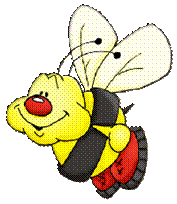 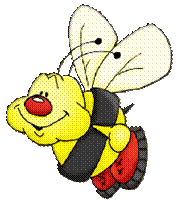 Grade Primary School Supply List 2023 - 20243 - TWO pocket plastic folder (without fasteners)1 - 72 page 9x7 PLAIN, unlined notebook (blue if possible, Hilroy is suggested)10 HB pencils (sharpened if possible)3 boxes of 24 crayons3 large glue sticks (40g)1 bottle white glue2 packs Crayola Washable Markers - Broad Line (10 pack)2 white vinyl erasers1 pair of blunt nose scissors6 whiteboard markers (low odor, EXPO if possible)2 Play-Doh cupsPhys. Ed:  1 pair of sneakers (for indoor use, with Velcro if possible) *Please make sure child’s name is on the sneakersOptional:                                                    2 Large Ziplock Bags for "Just Right" Reading Bags                    1 Box of tissue (i.e. Kleenex)Unscented baby wipesThank you, Grade Primary Teachers